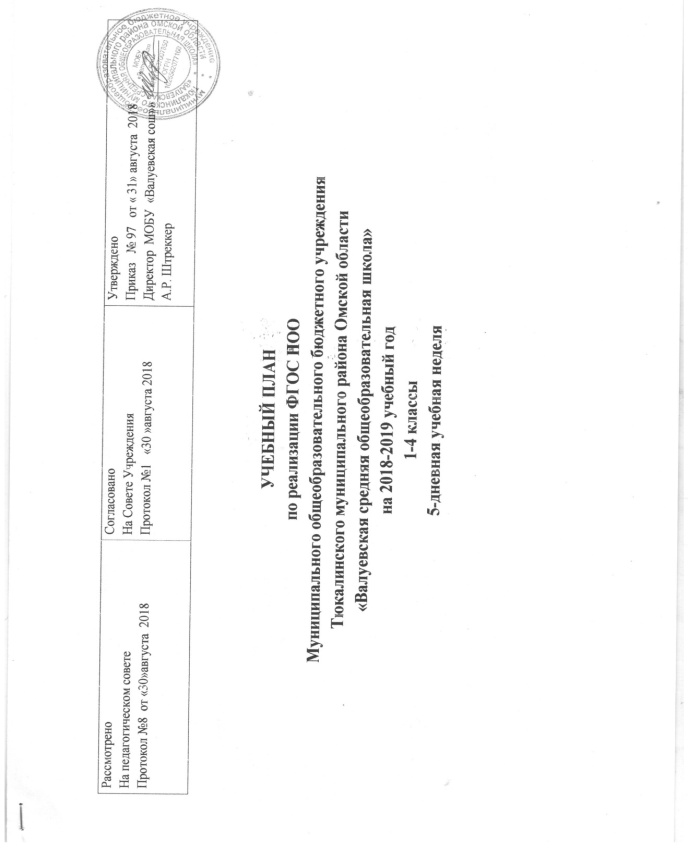 Учебный планМуниципального общеобразовательного бюджетного учрежденияТюкалинского муниципального района Омской области «Валуевская средняя общеобразовательная школа»по реализации ФГОС НООна 2018 -2019 учебный годПлан  внеурочной деятельностиМуниципального общеобразовательного бюджетного учрежденияТюкалинского муниципального района Омской области «Валуевская средняя общеобразовательная школа»по реализации ФГОС НООна 2018-2019 учебный год.Пояснительная записка к учебному плану муниципального общеобразовательного бюджетного учрежденияТюкалинского муниципального района Омской области «Валуевская средняя общеобразовательная школа»на 2018-2019 учебный годдля обучающихся 1-4 класса, реализующих ФГОС начального общего образования,по программе УМК «Школа России»Целевой разделУчебный план - документ, который определяет перечень, трудоемкость, последовательность и распределение по периодам обучения учебных предметов, курсов, дисциплин (модулей), практики, иных видов учебной деятельности и, если иное не установлено настоящим Федеральным законом, формы промежуточной аттестации обучающихсяУчебный (образовательный) план начального общего образования для 1-4 класса Муниципального общеобразовательного бюджетного учреждения Тюкалинского муниципального района Омской области «Валуевская средняя общеобразовательная школа»   (далее МОБУ «Валуевская сош») разработан на основе: Федеральный закон от 29 декабря 2012 года №273-ФЗ «Об образовании в Российской федерации»;Федерального государственного стандарта начального общего образования второго поколения, утвержденного приказом Министерства образования и науки Российской Федерации от «6» октября 2009 г. № 373;Приказа Министерства образования РФ от 26.11.2010 г. № 1241 «О внесении изменений в ФГОС НОО, утвержденных приказом Министерства образования РФ от 06.10.2009 г. № 373»;Приказа  Министерства образования РФ от 17.12.2010 № 1897 «Об утверждении и введении в действие федерального образовательного стандарта основного общего образования»;Приказ Министерства образования и науки Российской федерации от 30 августа 2013 года №1015 « Об утверждении Порядка организации и осуществления образовательной деятельности по основным общеобразовательным программам - образовательным программам начального общего, основного общего и среднего общего образования»Типового положения общеобразовательного учреждения утвержденного постановлением Правительства РФ от 19.03.2001 № 196;Приказа Министерства образования РФ от 09.03.2004 г. № 1312 «Об утверждении федерального базисного учебного плана и примерных учебных планов для образовательных учреждений Российской Федерации, реализующих программы общего образования» (в ред. Приказа Минобрнауки РФ от 20.08.2008 № 241);Приказа Министерства образования и науки РФ от 03.06.2008 № 164 «О внесении изменений в федеральный компонент государственных образовательных стандартов начального общего, основного общего и среднего (полного) общего образования», утвержденный приказом Министерства образования РФ от 05.03.2004 г. № 1089 «Об утверждении федерального компонента государственных образовательных стандартов начального общего, основного общего и среднего (полного) общего образования»;       Приказ Минобрнауки России от 31 декабря 2015 г. № 1576 ««О внесении изменений в федеральный государственный образовательный стандарт начального общего образования, утвержденный приказом Министерством образования и науки Российской Федерации от 6 октября 2009 г. № 373»;Постановление Главного государственного врача Российской Федерации от 29.12.2010 года № 189 « Об утверждении СанПиН 2.4.2.2821-10 «Санитарно - эпидемиологические требования к условиям и организации обучения в общеобразовательных учреждениях» (вместе с «СанПиН 2.4.2.2821-10. Санитарно – эпидемиологические требования к условиям и организации обучения в общеобразовательных организациях.  Санитарно-эпидемиологические правила и нормативы»);Постановление Главного государственного санитарного врача РФ от 29.12.2010 N 189 (Пр. № 81 ред. от 24.11.2015) "Об утверждении СанПиН 2.4.2.2821-10 "Санитарно-эпидемиологические требования к условиям и организации обучения вобщеобразовательных учреждениях" (вместе с "СанПиН 2.4.2.2821-10. Санитарно-эпидемиологические требования к условиям и организации обучения в общеобразовательных организациях. Санитарно-эпидемиологические правила и нормативы") (Зарегистрировано в Минюсте России 03.03.2011 N 19993) Письма Минобрнауки России от 08.10.2010 г. № ИК-1494/19 «О введение третьего часа физической культуры» с Приложениями №1, №2:Приложение №1: Приказ Министерства образования РФ от 30.08.2010 г. № 889 «О внесении изменений в ФБУП и примерные учебные планы для образовательных учреждений РФ, реализующих программы общего образования, утвержденные приказом Министерства образования РФ от 09.03.2004 г. № 1312 «Об утверждении федерального базисного учебного плана и примерных учебных планов для образовательных учреждений Российской Федерации, реализующих программы общего образования»»;Приложение №2: Методические рекомендации о введении третьего часа физической культуры в недельный объем учебном нагрузки обучающихся общеобразовательных учреждений РФ.Учебный план предусматривает  4-летний срок освоения образовательных программ начального общего образования для 1-4 классов;- Приказ Министерства образования и науки Российской Федерации от 31 марта 2014 года № 253 «Об утверждении федерального перечня учебников, рекомендуемых к использованию при реализации имеющих государственную аккредитацию образовательных программ начального общего, основного общего, среднего общего образования»; - Рекомендации по организации обучения в первом классе четырехлетней начальной школы (Письмо МО РФ № 408/13-13 от 20.04.2001 г.);-«Об организации обучения в первом классе четырехлетней начальной школы» (Письмо МО РФ № 202\11-13 от 25.09.2000 г.); - «О недопустимости перегрузок учащихся в начальной школе» (Письмо МО РФ №220\11-13 от 20.02.1999 г.);  - «Система оценивания учебных достижений школьников в условиях безотметочного обучения» (Письмо МО РФ № 13-51-120\13 от 03.06.2003 г.);  - «Рекомендации по использованию компьютеров в начальной школе» (Письмо МО РФ и НИИ гигиены и охраны здоровья детей и подростков РАМ № 199\13 от 28.03.2002 г.).  -Устава муниципального общеобразовательного бюджетного учреждения Тюкалинского муниципального района Омской области «Валуевская средняя общеобразовательная школа».2. Последовательность реализации учебного плана уровня среднего общего образованияУчебный план для 1-4 класса состоит из двух частей — обязательной части и части, формируемой участниками образовательных отношений. Образовательный процесс для 1-4 класса организован по 5-ти дневной учебной неделе. Таким образом, недельная нагрузка в первом классе составляет 21 час. Продолжительность учебного года  33 недели и продолжительность уроков 35 минут - первая четверть, 40 минут со второй четверти. Во 2-4 классах недельная нагрузка -23 часа, продолжительность учебного года 34 недели продолжительность уроков 40 минут.Обязательная частьучебного плана определяет состав обязательных учебных предметов и отражает содержание образования, которое обеспечивает решение важнейших целей современного начального образования:формирование гражданской идентичности школьников;их приобщение к общекультурным и национальным ценностям, информационным технологиям;готовность к продолжению образования в основной школе;формирование здорового образа жизни, элементарных правил поведения в экстремальных ситуациях; личностное развитие обучающегося в соответствии с его индивидуальностью.Реализация содержания стандартов нового поколения начальной школы предусматривает использование имеющихся в школе учебно-методических комплектов. Общая трудоемкость учебного плана уровня начального общегообразования Общая трудоемкость учебного плана начального общего образования составляет согласно требованиям федерального государственного образовательного стандарта начального общего образования при 5-ти дневной учебной неделе составляет 3039 часов за 4 года обучения.  Таблица 1Трудоемкость учебного плана уровня начального общего образования Муниципального общеобразовательного бюджетного учрежденияТюкалинского муниципального района Омской области «Валуевская средняя общеобразовательная школа»                                                                         (5-дневная учебная неделя)Таблица 2Трудоемкость изучения предметов учебного плана уровня начального общего образования определена в соответствии с используемой программой (УМК «Школа России»):4. Характеристика содержания образовательной деятельности учащихся: 4.1. Особенности распределения перечня учебных предметов по классам (годам обучения).  Учебный план включает в себя все обязательные образовательные области, предусмотренные федеральным базисным учебным планом: «Русский язык и литературное чтение»,  «Иностранный  язык» «Математика и информатика», «Обществознание и естествознание (окружающий мир)»,   «Основы религиозных культур и светской этики», «Искусство», «Физическая культура», «Технология».    Предметная область «Русский язык и литературное чтение» включает два учебных предмета: «Русский язык», «Литературное чтение», при этом собственно предметам «Русский язык» и «Литературное чтение» предшествует курс «Обучение грамоте». Изучение  предмета «Русский язык» составляет в 1-4-х классах  5 часов в неделю. Для реализации содержания учебной программы по русскому языку 1 час используется за счет часов из части, формируемой участниками образовательных отношений, так как авторская программа рассчитана на 5 часов .Изучение предмета  «Литературное чтение»  в 1-3-х  классах составляет 4 ч., в 4 классе – 3 часа  в неделю, 1 час литературного чтения в 4 классе отдан  на изучение курса  «Основы религиозных культуры и светской этики» на основании письма "О введении курса ОРКСЭ с 1 сентября 2012 г." от 17.02.12 № 1499-06/07., в связи с этим программа по литературному чтению  переработана со 140 часов  на 105 часа и будет выполнена в полном объеме. Предметная область «Иностранный язык» Иностранный язык изучается со 2 по 4 классы, на изучение иностранного языка (английский язык) во 2-4-х классах выделено 2 часа в неделю.1) приобретение начальных навыков общения в устной и письменной форме с носителями иностранного языка на основе своих речевых возможностей и потребностей; освоение правил речевого и неречевого поведения;2) освоение начальных лингвистических представлений, необходимых для овладения на элементарном уровне устной и письменной речью на иностранном языке, расширение лингвистического кругозора;3) формирование дружелюбного отношения и толерантности к носителям другого языка на основе знакомства с жизнью своих сверстников в других странах, с детским фольклором и доступными образцами детской художественной литературы».Предметная область «Математика и информатика» реализуется предметом «Математика». Изучение учебного предмета «Математика» предусматривает в 1-4-х  классах по 4 часа  в неделю.  Предметная область «Обществознание  и естествознание (окружающий мир)» реализуется средствами предмета «Окружающий мир». Изучение учебного предмета «Окружающий мир» предусматривает в 1-4-х классах по 2 часа в неделю. Предметная область «Основы религиозных культур и светской этики» представлена учебным предметом «Основы религиозных культур и светской этики» (ОРКСЭ). Учебный предмет ОРКСЭ изучается в 4 классе. ОРКСЭ состоит из 6 модулей: 1. Основы православной культуры;  (модуль выбран родителями для преподавания в 4 классах) 2. Основы исламской культуры;  3. Основы буддийской культуры;  4. Основы иудейской культуры;  5. Основы мировых религиозных культур; 6. Основы светской этики Изучение учебного предмета ОРКСЭ предусматривает в 4 классе по 1 часу в неделю. Выбор модуля, изучаемого в рамках учебного предмета ОРКСЭ, осуществляется родителями (законными представителями) обучающихся. Выбор фиксируется протоколами родительских собраний и письменными заявлениями родителей (законных представителей) обучающихся.Предметная область «Технология» представлена учебным предметом «Технология». Изучение учебного предмета «Технология» предусматривает в 1-4-х классах по 1 часу в неделю. Предметная область «Искусство» включает два учебных предмета -  «Музыка» и «Изобразительное искусство».  Изучение предмета «Музыка» предусматривает в 1-4-х  классах по 1 часу в неделю, изучение предмета «Изобразительное искусство» предусматривает в 1-4-х  классах по 1 часу в неделю. Предметная область «Физическая культура» представлена учебным предметом «Физическая культура». Изучение учебного предмета «Физическая культура», согласно примерного учебного плана ФГОС НОО предусматривает в 1-4-х классах по 3 часа в неделю.   Основные задачи реализации содержанияУчебный план 1-4 классов реализуется через УМК  «Школа России» под редакцией Плешакова А.А. Принципами построения УМК «Школа России» являются: приоритет воспитания в образовательном процессе, личностноориентированный и деятельностный характер обучения.Все предметы, включая и предметы эстетического цикла, работают на общий результат, формируя у ребенка единую современную картину мира и развивая умение учиться. В состав комплекта входят учебники по таким учебным предметам, как: обучение грамоте, русский язык, литературное чтение, иностранный язык, математика, окружающий мир, изобразительное искусство, музыка, технология, физическая культура.Все учебники  имеют развернутое учебно-методическое сопровождение в виде рабочих тетрадей, дополнительных дидактических материалов по предметам  на электронном носителе, дидактических материалов, проверочных работ, поурочных разработок, книг для чтения и других пособий.Обязательная часть учебного плана 1-4 классов  представлена  8 предметными областями:1.Русский язык и литературное чтение.Данная предметная область  представлена  учебными предметами: первый класс: русский язык (обучение письму)  и литературным чтением (обучение грамоте)  Учебник по обучению грамоте и чтению (автор: Горецкий В.Г. и др.) Русский язык (автор: Канакина В.П., Горецкий В.Г.), Литературное чтение (авторы:  Климанова Л.Ф., Виноградская Л.А., Горецкий В.Г., Голованова М.В.); второй – четвертый  класс : русский язык , литературное чтение.Русский язык (автор:Канакина В.П., Горецкий В.Г.), Литературное чтение (авторы:  Климанова Л.Ф., Виноградская Л.А., Горецкий В.Г); 2.Английский язык.Данная предметная область  представлена  учебным предметом во 2-4 классе        Английский язык (автор:Кузовлев В.П.)3. Математика и информатика.   Область представлена  учебным предметом «Математика» – в 1- 4 классе (автор Моро М.И., Волкова С.И., Степанова С.В.)4.Обществознание и естествознание (Окружающий мир).  Область представлена  учебным предметом «Окружающий мир» -в 1-4 классах. «Окружающий мир» (автор Плешаков А.А.)5. Искусство. Основные задачи - развитие способностей к художественно-образному, эмоционально-ценностному восприятию произведений изобразительного и музыкального искусства, выражению в творческих работах своего отношения к окружающему миру.Данная предметная область  представлена  учебными предметами: «Изобразительное искусство» и «Музыка» по 1 часу в неделю в 1 – 4  классах. Музыка (авторы Критская Е.Д., Сергеева Г.П., Шмагина Т.С.) Программа ориентирована на развитие духовного потенциала младшего школьника через формирование его музыкальной культуры и творческой компетентности, позволяет поддерживать и развивать творческие индивидуальные способности учащихся. Изобразительное искусство (авторы Неменская Л.А., Неменский Б.М.)  Данный курс направлен на развитие у учащихся творческого мышления через раскрытие его творческой индивидуальности.6.Технология. Основные задачи - формирование опыта как основы обучения и познания, осуществление поисково-аналитической деятельности для практического решения прикладных задач с использованием знаний, полученных при изучении других учебных предметов, формирование первоначального опыта практической преобразовательной деятельностиОбласть представлена учебным предметом: «Технология» -в 1-4 классе по 1 часу. Технология  (авторы:Роговцева Н.И., Богданова Н.В., Фрейтаг И.П. и др.)  7. Физическая культура. Основные задачи - укрепление здоровья, содействие гармоничному физическому, нравственному и социальному развитию, успешному обучению, формирование первоначальных умений саморегуляции средствами физической культуры. Формирование установки на сохранение и укрепление здоровья, навыков здорового и безопасного образа жизни.Предметная область представлена учебным предметом: «Физическая культура» по 3 часа в 1-4 классах. Физическая культура Лях В.И.  8. Основы религиозных культур и светской этики.Предметная область представлена учебным предметомОсновы Православной культуры( автор Кураев А. В.)Промежуточная аттестация обучающихсяПромежуточная аттестация обучающихся проводится в соответствие с действующим школьным  Положением о формах, периодичности и порядке текущего контроля успеваемости и промежуточной аттестации обучающихся. График и формы проведения промежуточной итоговой аттестацииучащихся 1-4 классовМуниципального общеобразовательного бюджетного учрежденияТюкалинского муниципального района Омской области «Валуевская средняя общеобразовательная школа»в 2018-2019 учебном году (Закон «Об образовании в РФ» п.22, ст.2)СОГЛАСОВАНО                                                                                    УТВЕРЖДЕНОЗам. директора по УВР                                                                                                       Директор школы___________________                                                                                                                                              ________________Лакман И.А.                                                                                                                            Штреккер А.Р.Муниципального образовательного бюджетного учрежденияТюкалинского муниципального района Омской области «Валуевская средняя общеобразовательная школа»Программно – методическое обеспечениеначального общего образования по реализации ФГОС НОО.2018- 2019 учебный год.1-4 класс. 5 – дневная  учебная неделя.По основной образовательной программеначального общего образования УМК «Школа России»Предметные областиУчебные предметыКоличество часов  (по классам)Количество часов  (по классам)Количество часов  (по классам)Количество часов  (по классам)Количество часов  (по классам)Количество часов  (по классам)Количество часов  (по классам)Количество часов  (по классам)ВсегоПредметные областиУчебные предметы1класс1класс2 класс2 класс3 класс3 класс4 класс4 классВсегоОБЯЗАТЕЛЬНАЯ ЧАСТЬОБЯЗАТЕЛЬНАЯ ЧАСТЬ1класс1класс2 класс2 класс3 класс3 класс4 класс4 классВсегоОБЯЗАТЕЛЬНАЯ ЧАСТЬОБЯЗАТЕЛЬНАЯ ЧАСТЬнеделягоднеделягоднеделягоднеделягодВсегоРусский язык и литературное чтениеРусский язык5165517051705170675Русский язык и литературное чтениеЛитературное чтение4132413641363102506Иностранный язык Иностранный язык  (английский язык)-268268268204Математика и информатикаМатематика4132413641364136540Обществознание и естествознание (Окружающий мир)Окружающий мир266268268268270Основы религиозных культур и светской этикиОсновы религиозных культур и светской этики13434ИскусствоМузыка133134134134135ИскусствоИзобразительное искусство133134134134135ТехнологияТехнология133134134134135Физическая культураФизическая культура399310231023102405ИТОГО216932378223782237823039ЧАСТЬ, ФОРМИРУЕМАЯ УЧАСТНИКАМИ ОБРАЗОВАТЕЛЬНЫХ ОТНОШЕНИЙЧАСТЬ, ФОРМИРУЕМАЯ УЧАСТНИКАМИ ОБРАЗОВАТЕЛЬНЫХ ОТНОШЕНИЙВсего Всего 216932378223782237823039Название направленияКоличество часов на направлениеВиды деятельностиКоличество часов в неделюКоличество часов в неделюКоличество часов в неделюКоличество часов в неделюКоличество часов в неделюКоличество часов в неделюКоличество часов в неделюКоличество часов в неделюВсего часовВсего часовНазвание направленияКоличество часов на направлениеВиды деятельности1 класс1 класс2 класс2 класс3 класс3 класс4 класс4 класснеделягоднеделягоднеделягоднеделягоднеделягодСпортивно - оздоровительное2«За здоровый образ жизни»2662682682688270Духовно - нравственное1«Истоки возрождения»1331341341344135Социальное2«Умелые руки»2662682682688270Общеинтеллектуальное2«Информатика малышам»2662682682688270Общекультурное2 «Хочу все знать»2662682682688270Всего часов на внеурочную деятельность992979306930693063612151 класс1 класс2 класс2 класс3 класс3 класс4 класс4 класс4 классгоднеделягоднеделягоднеделягоднеделянеделяКоличество часовКоличество часовКоличество часовКоличество часовКоличество часовКоличество часовКоличество часовКоличество часов69321782237822378223Наименование учебного предметаКоличество часов за период освоения ООПВыполнение Требований ФГОС НОО и ФДРусский язык675Требования выполняются, за счет 1 часа включенного из части формируемой участниками образовательных отношенийЛитературное чтение506Требования выполняютсяИностранный язык204Требования выполняютсяМатематика540Требования выполняютсяОкружающий мир270Требования выполняютсяОсновы религиозных культур и светской этики34Требования выполняютсяИзобразительное искусство135Требования выполняютсяМузыка135Требования выполняютсяТехнология135Требования выполняютсяФизическая культура405Требования выполняютсяИтого:3039Требования выполняютсяПредметные областиУчебные предметы Основные задачи реализации содержанияРусский язык и литературное чтениеРусский языкФормирование первоначальных представлений о единстве и многообразии языкового и культурного пространства России, о языке как основе национального самосознания. Развитие диалогической и монологической устной и письменной речи, коммуникативных умений, нравственных и эстетических чувств, способностей к творческой деятельностиРусский язык и литературное чтениеЛитературное чтениеФормирование первоначальных представлений о единстве и многообразии языкового и культурного пространства России, о языке как основе национального самосознания. Развитие диалогической и монологической устной и письменной речи, коммуникативных умений, нравственных и эстетических чувств, способностей к творческой деятельностиИностранный языкИностранный языкФормирование дружелюбного отношения и толерантности к носителям другого языка на основе знакомства с жизнью своих сверстников в других странах, с детским фольклором и доступными образцами детской художественной литературы, формирование начальных навыков общения в устной и письменной форме с носителями иностранного языка, коммуникативных умений, нравственных и эстетических чувств, способностей к творческой деятельности на иностранном языкеМатематика и информатикаМатематика Развитие математической речи, логического и алгоритмического мышления, воображения, обеспечение первоначальных представлений о компьютерной грамотностиОбществознание и естествознание (Окружающий мир)Окружающий мирФормирование уважительного отношения к семье, селу, городу, региону, России, истории, культуре, природе нашей страны, ее современной жизни. Осознание ценности, целостности и многообразия окружающего мира, своего места в немОсновы религиозных культур и светской этикиОсновы религиозных культур и светской этикиВоспитание способности к духовному развитию, нравственному самосовершенствованию. Формирование первоначальных представлений о светской этике, об отечественных традиционных религиях, их роли в культуре, истории и современности РоссииИскусство Музыка Развитие способностей к художественно-образному, эмоционально-ценностному восприятию произведений изобразительного и музыкального искусства, выражению в творческих работах своего отношения к окружающему мируИскусство Изобразительное искусство Развитие способностей к художественно-образному, эмоционально-ценностному восприятию произведений изобразительного и музыкального искусства, выражению в творческих работах своего отношения к окружающему мируТехнология Технология Формирование опыта как основы обучения и познания, осуществление поисково-аналитической деятельности для практического решения прикладных задач с использованием знаний, полученных при изучении других учебных предметов; формирование первоначального опыта практической преобразовательной деятельностиФизическая культура Физическая культура Укрепление здоровья, содействие гармоничному физическому, нравственному и социальному развитию, успешному обучению, формирование первоначальных умений саморегуляции средствами физической культуры. Формирование навыков здорового и безопасного образа жизниКлассыПредметФорма промежуточной аттестацииПериодичность промежуточной аттестации1Русский языкКомплексная работа IV четверть1Литературное чтение Комплексная работаIV четверть1МатематикаКомплексная работаIV четверть1Окружающий мир Комплексная работаIV четверть1Физическая культура Сдача нормативовIV четверть1Технология  ТестированиеIV четверть1ИЗО  ТестированиеIV четверть1Музыка  ТестированиеIV четвертьКлассыПредметФорма промежуточной аттестацииПериодичность промежуточной аттестации2Русский язык Контрольная работаIV четверть2Литературное чтениеКонтрольно-диагностическая работа IV четверть2Иностранный язык ТестированиеIV четверть2Математика Контрольная работаIV четверть2Окружающий мирКонтрольно-диагностическая работаIV четверть2Физическая культура Сдача нормативовIV четверть2Технология ТестированиеIV четверть2ИЗО ТестированиеIV четверть2МузыкаТестированиеIV четвертьКлассыПредметФорма промежуточной аттестацииПериодичность промежуточной аттестации3Русский язык Контрольная работаIV четверть3Литературное чтениеКонтрольно-диагностическая работаIV четверть3Иностранный язык  ТестированиеIV четверть3Математика Контрольная работаIV четверть3Окружающий мирКонтрольно-диагностическая работаIV четверть3Физическая культураСдача нормативовIV четверть3ТехнологияТестированиеIV четверть3ИЗОТестированиеIV четверть3МузыкаТестированиеIV четвертьКлассыПредметФорма промежуточной аттестацииПериодичность промежуточной аттестации4Русский язык Контрольная работаIV четверть4Литературное чтение Контрольно –диагностическая  работаIV четверть4Иностранный язык ТестированиеIV четверть4МатематикаКонтрольная работаIV четверть4Окружающий мирКонтрольно-диагностическая работаIV четверть4Физическая культура Сдача нормативовIV четверть4ТехнологияТестированиеIV четверть4ИЗОТестированиеIV четверть4МузыкаТестированиеIV четвертьОРКСЭТестированиеIV четверть Образовательная областьУчебный предметУчебный предметКлассКоличество детейКоличество часов по учебному плануКоличество часов по программеОбразовательная областьУчебный предметУчебный предметКлассКоличество детейКоличество часов по учебному плануКоличество часов по программеВыходные программы: вид программы, автор, название, место издания, издательствоАвторУчебник (Автор, название, выходные данные), учебные пособияМетодическое обеспечение педагогаИмеется в наличии в библиотечном фондеРусский язык и литературное чтениеРусский языкРусский язык1355Примерная программа по учебным предметам  Начальная школа (Стандарты второго поколения) в 2-х частях.Москва «Просвещение» 2011Основная образовательная программа начального общего образования МОБУ «ВалуевскаяСОШ»В.П. Канакина,              В.Г. ГорецкийВ.П. Канакина, В.Г. Горецкий, "Русский язык. 1 класс",  Москва "Просвещение" 2011г.                                                       Прописи В.Г. Горецкий, Н.А. Федосова.                                       Рабочая тетрадь В.П. Канакина 2011г. "Просвещение" 2012г.Методическое пособие с поурочными разработками В.П. Канакина, Москва "Просвещение" 2012г., электронное приложение к учебнику В.П. Канакиной, В.Г. Горецкого Издательство "Просвещение" 2012г.12Русский язык и литературное чтениеРусский языкРусский язык2855Примерная программа по учебным предметам  Начальная школа (Стандарты второго поколения) в 2-х частях.Москва «Просвещение» 2011Основная образовательная программа начального общего образования МОБУ «ВалуевскаяСОШ»В.П. Канакина,              В.Г. ГорецкийВ.П. Канакина , В.Г. Горецкий   "Русский язык в двух частях. 2 Класс", Москва "Просвещение" 2012г. Электронное приложение к учебнику В.П. Канакиной, В.Г. Горецкого Издательство "Просвещение" 2012г.16Русский язык и литературное чтениеРусский языкРусский язык3455Примерная программа по учебным предметам  Начальная школа (Стандарты второго поколения) в 2-х частях.Москва «Просвещение» 2011Основная образовательная программа начального общего образования МОБУ «ВалуевскаяСОШ»В.П. Канакина,              В.Г. ГорецкийВ.П. Канакина , В.Г. Горецкий   "Русский язык в двух частях. 3 Класс", Москва "Просвещение" 2013г. Электронное приложение к учебнику В.П. Канакиной, В.Г. Горецкого Издательство "Просвещение" 2013г8Русский язык и литературное чтение4455Примерная программа по учебным предметам  Начальная школа (Стандарты второго поколения) в 2-х частях.Москва «Просвещение» 2011Основная образовательная программа начального общего образования МОБУ «ВалуевскаяСОШ»В.П. Канакина,              В.Г. ГорецкийВ.П. Канакина , В.Г. Горецкий   "Русский язык в двух частях. 4 Класс", Москва "Просвещение" 2014г. Электронное приложение к учебнику В.П. Канакиной, В.Г. Горецкого Издательство "Просвещение" 2014г10Русский язык и литературное чтение                                              Литературное чтение                                              Литературное чтение1344Примерная программа по учебным предметам  Начальная школа (Стандарты второго поколения) в 2-х частях.Москва «Просвещение» 2011Основная образовательная программа начального общего образования МОБУ «Валуевская СОШ»В.Г. Горецкий, В.А. Кирюшкин, Л.А. Виноградская, М.В. Бойкина, Л.Ф. Климанова, М.В. ГоловановаВ.Г. Горецкий, В.А. Кирюшкин, Л.А. Виноградская, М.В. Бойкина "Азбука"  Москва "Просвещение" 2011г., Л.Ф. Климанова, В.Г. Горецкий, М.В. Голованова "Литературное чтение" 1 класс. Москва "Просвещение" 2011г.Электронное приложение "Обучение грамоте", "Поурочные разработки" О.Е. Жиренко, Л.А. Обухова Издательство "Просвещение" 2012г.12Русский язык и литературное чтение                                              Литературное чтение                                              Литературное чтение2844Примерная программа по учебным предметам  Начальная школа (Стандарты второго поколения) в 2-х частях.Москва «Просвещение» 2011Основная образовательная программа начального общего образования МОБУ «Валуевская СОШ»В.Г. Горецкий, Л.А. Виноградская, М.В. Бойкина, Л.Ф. Климанова, М.В. ГоловановаЛ.Ф. Климанова, В.Г. Горецкий, М.В. Голованова "Литературно чтение в двух частях" 2 класс Москва "Просвещение" 2012г., 13Русский язык и литературное чтение                                              Литературное чтение                                              Литературное чтение3444Примерная программа по учебным предметам  Начальная школа (Стандарты второго поколения) в 2-х частях.Москва «Просвещение» 2011Основная образовательная программа начального общего образования МОБУ «Валуевская СОШ»В.Г. Горецкий, В.А. Кирюшкин, Л.А. Виноградская, М.В. Бойкина, Л.Ф. Климанова, М.В. ГоловановаЛ.Ф. Климанова, В.Г. Горецкий, М.В. Голованова "Литературно чтение в двух частях" 3 класс Москва "Просвещение" 2013г.,Электронное приложение "Поурочные разработки" О.Е. Жиренко, Л.А. Обухова Издательство "Просвещение" 2013г8Русский язык и литературное чтение                                              Литературное чтение                                              Литературное чтение4433В.Г. Горецкий, Л.А. Виноградская, М.В. Бойкина, Л.Ф. Климанова, М.В. ГоловановаЛ.Ф. Климанова, В.Г. Горецкий, М.В. Голованова "Литературно чтение в двух частях" 4 класс Москва "Просвещение" 2014г.,Электронное приложение  "Поурочные разработки" О.Е. Жиренко, Л.А. Обухова Издательство "Просвещение" 2014г     Английский язык                                                                Английский язык                                                                Английский язык2822Примерная программа по учебным предметам  Начальная школа (Стандарты второго поколения) в 2-х частях.Москва «Просвещение» 2011Программа английский язык  2-4 класс М. «Просвещение»2011 Рабочая  программа по английскому языку.2-4 кл.Москва «Просвещение»2011В.П. Кузовлев, Лапа Н.М., Перегудова Э.Ш. В.П. КузовлевС.А ПастуховаО.Р.СтрельниковаЭ.Ш.Перегудова «Английский язык»-Учебник для общеобразовательных учреждений с приложением на электронном носителе. 2 класс в 2-х частях.Рос.Ак.Обр. Изд. «Просвещение »2011  Пособие для учителя общеобразовательных учреждений .В.П. КузовлевН.М. ЛапаЭ.Ш.ПерегудоваМосква «Просвещение» 8     Английский язык                                                                Английский язык                                                                Английский язык3422Примерная программа по учебным предметам  Начальная школа (Стандарты второго поколения) в 2-х частях.Москва «Просвещение» 2011Программа английский язык  2-4 класс М. «Просвещение»2011 Рабочая  программа по английскому языку.2-4 кл.Москва «Просвещение»2011В.П. Кузовлев, Лапа Н.М., Перегудова Э.Ш.В.П. КузовлевС.А ПастуховаО.Р.СтрельниковаЭ.Ш.Перегудова «Английский язык»-Учебник для общеобразовательных учреждений с приложением на электронном носителе. 3 класс в 2-х частях.Рос.Ак.Обр. Изд. «Просвещение »2013Пособие для учителя общеобразовательных учреждений .В.П. КузовлевН.М. ЛапаЭ.Ш.ПерегудоваМосква «Просвещение» 2011 124422Примерная программа по учебным предметам  Начальная школа (Стандарты второго поколения) в 2-х частях.Москва «Просвещение» 2011Программа английский язык  2-4 класс М. «Просвещение»2011 Рабочая  программа по английскому языку.2-4 кл.Москва «Просвещение»2011В.П. Кузовлев, Лапа Н.М., Перегудова Э.Ш.В.П. КузовлевС.А ПастуховаО.Р.СтрельниковаЭ.Ш.Перегудова «Английский язык»-Учебник для общеобразовательных учреждений с приложением на электронном носителе. 3 класс в 2-х частях.Рос.Ак.Обр. Изд. «Просвещение »201310                                              Математика  и информатика                                                   Математика                                                   Математика1344Примерная программа по учебным предметам  Начальная школа (Стандарты второго поколения) в 2-х частях.Москва «Просвещение» 2011Основная образовательная программа начального общего образования МОБУ «Валуевская СОШ»С.И. Волкова, М.И. Моро, С.В. СтепановаС.И. Волкова, М.И. Моро, С.В.Степанова "Математика в двух частях. 1 класс"Москва "Просвещение" 2011г., "Рабочие тетради" М.И. Моро, С.И. Волкова "Просвещение" 2012г."Электронное приложение" "Просвещение" 2012г.12                                              Математика  и информатика                                                   Математика                                                   Математика2844Примерная программа по учебным предметам  Начальная школа (Стандарты второго поколения) в 2-х частях.Москва «Просвещение» 2011Основная образовательная программа начального общего образования МОБУ «Валуевская СОШ» М.И. Моро, С.В. Степанова, М.А. Бантова, Г.В. БюльтюковаС.И. Волкова, М.И. Моро, С.В. Степанова,М.А. Бантова, Г.В. Бюльтюкова "Математика в двух частях. 2 класс"  Москва "Просвещение" 2012г., ."Электронное приложение" "Просвещение" 2012г., "Поурочные разработки по математике" С.В. Бахтина Издательство "Экзамен" 2012г.16                                              Математика  и информатика                                                   Математика                                                   Математика3444Примерная программа по учебным предметам  Начальная школа (Стандарты второго поколения) в 2-х частях.Москва «Просвещение» 2011Основная образовательная программа начального общего образования МОБУ «Валуевская СОШ»М.И. Моро, С.В. Степанова, М.А. Бантова, Г.В. БюльтюковаС.И. Волкова, М.И. Моро, С.В. Степанова,М.А. Бантова, Г.В. Бюльтюкова "Математика в двух частях. 3 класс"  Москва "Просвещение" 2013г., "Электронное приложение" "Просвещение" 2013г., "Поурочные разработки по математике" С.В. Бахтина Издательство "Экзамен" 2013г.124444Примерная программа по учебным предметам  Начальная школа (Стандарты второго поколения) в 2-х частях.Москва «Просвещение» 2011Основная образовательная программа начального общего образования МОБУ «Валуевская СОШМ.И. Моро, С.В. Степанова, М.А. Бантова, Г.В. БюльтюковаС.И. Волкова, М.И. Моро, С.В. Степанова,М.А. Бантова, Г.В. Бюльтюкова "Математика в двух частях. 4 класс"  Москва "Просвещение" 2014гЭлектронное приложение" "Просвещение" 2014г., "Поурочные разработки по математике" С.В. Бахтина Издательство "Экзамен" 2014г.                            Окружающий мир                            Окружающий мир1322Примерная программа по учебным предметам  Начальная школа (Стандарты второго поколения) в 2-х частях.Москва «Просвещение» 2011Основная образовательная программа начального общего образования МОБУ «Валуевская СОШ»А.А. ПлешаковА.А. Плешаков "Окружающий мир. 1 класс" "Просвещение" 2011г., "Рабочие тетради" А.А.Плешаков "Просвещение" 2012г ."Электронное приложение к учебнику" "Просвещение" 2012г.12                        Обществознание и Естествознание (Окружающий мир)                            Окружающий мир                            Окружающий мир2822Примерная программа по учебным предметам  Начальная школа (Стандарты второго поколения) в 2-х частях.Москва «Просвещение» 2011Основная образовательная программа начального общего образования МОБУ «Валуевская СОШ»А.А. ПлешаковА.А. Плешаков  "Окружающий мир. 2 класс" "Просвещение" 2012г., "Рабочие тетради" А.А. Плешаков "Просвещение" 2012г."Электронное приложение к учебнику" "Просвещение" 2012г., "Поурочные разработки" Е.М. Тихомирова Издательство "экзамен" 2012г.16                        Обществознание и Естествознание (Окружающий мир)                            Окружающий мир                            Окружающий мир3422Примерная программа по учебным предметам  Начальная школа (Стандарты второго поколения) в 2-х частях.Москва «Просвещение» 2011Основная образовательная программа начального общего образования МОБУ «Валуевская СОШ»А.А. ПлешаковА.А. Плешаков  "Окружающий мир. 3 класс" "Просвещение" 2013г., "Рабочие тетради" А.А. Плешаков "Просвещение" 2013г"Электронное приложение к учебнику" "Просвещение" 2013г., "Поурочные разработки" Е.М. Тихомирова Издательство "экзамен" 2013г.124422Примерная программа по учебным предметам  Начальная школа (Стандарты второго поколения) в 2-х частях.Москва «Просвещение» 2011Основная образовательная программа начального общего образования МОБУ «Валуевская СОШ»А.А. ПлешаковА.А. Плешаков  "Окружающий мир. 4 класс" "Просвещение" 2014г., "Рабочие тетради"А.А. Плешаков "Просвещение" 2014г"Электронное приложение к учебнику" "Просвещение" 2014г., "Поурочные разработки" Е.М. Тихомирова Издательство "экзамен" 2014г.10                  Искусство                       Музыка                       Музыка1311Примерная программа по учебным предметам  Начальная школа (Стандарты второго поколения) в 2-х частях.Москва «Просвещение» 2011Основная образовательная программа начального общего образования МОБУ «Валуевская СОШ»Е.Д. Критская, Г.П. Сергеева, Т.С. ШмагинаЕ.Д. Критская, Г.П. Сергеева, Т.С. Шмагина "Музыка . 1 Класс"  "Просвещение" 2011г.10                  Искусство                       Музыка                       Музыка2811Примерная программа по учебным предметам  Начальная школа (Стандарты второго поколения) в 2-х частях.Москва «Просвещение» 2011Основная образовательная программа начального общего образования МОБУ «Валуевская СОШ»Е.Д. Критская, Г.П. Сергеева, Т.С. ШмагинаЕ.Д. Критская, Г.П. Сергеева, Т.С. Шмагина"Музыка . 2 Класс" "Просвещение" 2012г."Поурочные разработки" М.А. Давыдова Издательсво "экзамен" 2012г.15                  Искусство                       Музыка                       Музыка3411Примерная программа по учебным предметам  Начальная школа (Стандарты второго поколения) в 2-х частях.Москва «Просвещение» 2011Основная образовательная программа начального общего образования МОБУ «Валуевская СОШ»Е.Д. Критская, Г.П. Сергеева, Т.С. ШмагинаЕ.Д. Критская, Г.П. Сергеева, Т.С. Шмагина"Музыка . 3 Класс" "Просвещение" 2013г"Поурочные разработки" М.А. Давыдова Издательсво "экзамен" 2012г124411Е.Д. Критская, Г.П. Сергеева, Т.С. ШмагинаЕ.Д. Критская, Г.П. Сергеева, Т.С. Шмагина"Музыка . 4 Класс" "Просвещение" 2014г"Поурочные разработки" М.А. Давыдова Издательсво "экзамен" 2014г10            Искусство             Искусство   Изобразительное искусство1311Примерная программа по учебным предметам  Начальная школа (Стандарты второго поколения) в 2-х частях.Москва «Просвещение» 2011Основная образовательная программа начального общего образования МОБУ «Валуевская СОШ»Программа 1-4 кл. по изобразительному искусству Б.М. Неменского2011гНеменская Л.А. под редакцией Б.М. Неменского       "Изобразительное искусство» 1 класс "Просвещение" 2011г."Поурочные разработки по изобразительному искусству" Л.Ю. Бушкова Издательство "ВАКО" Москва 2011г.10            Искусство             Искусство   Изобразительное искусство2811Примерная программа по учебным предметам  Начальная школа (Стандарты второго поколения) в 2-х частях.Москва «Просвещение» 2011Основная образовательная программа начального общего образования МОБУ «Валуевская СОШ»Программа 1-4 кл. по изобразительному искусству Б.М. Неменского2011г Е.И. Коротеева под редакцией Б.М. Неменского       "Изобразительное искусство»2 класс "Просвещение" 2012г. "Поурочные разработки по изобразительному искусству" Л.Ю. Бушкова Издательство "ВАКО" Москва 2012г.16            Искусство             Искусство   Изобразительное искусство3411Примерная программа по учебным предметам  Начальная школа (Стандарты второго поколения) в 2-х частях.Москва «Просвещение» 2011Основная образовательная программа начального общего образования МОБУ «Валуевская СОШ»Программа 1-4 кл. по изобразительному искусству Б.М. Неменского2011г Е.И. Коротеева под редакцией Б.М. Неменского    "Изобразительное искусство»3 класс "Просвещение" 2013г."Поурочные разработки" М.А. Давыдова Издательсво "экзамен" 2012г124411Программа 1-4 кл. по изобразительному искусству Б.М. Неменского2011гЕ.И. Коротеева под редакцией Б.М. Неменского   "Изобразительное искусство» 4 класс "Просвещение" 2014г.10                                                                    Технология                                                                    Технология                                                         Технология1311Примерная программа по учебным предметам  Начальная школа (Стандарты второго поколения) в 2-х   частях.Москва «Просвещение» 2011    Основная образовательная программа начального общего образования МОБУ «Валуевская СОШ»Программа по технологии   Н.И. РоговцеваН.В. Богданова  Н.И. Роговцева, Н.В. Богданова, И.П.Фрейтаг Учебник для общеобразовательных учреждений  Технология 1 класс  с приложением на электронном носителе.  Поурочные разработки по технологии Москва «Вако» 2012 10                                                                    Технология                                                                    Технология                                                         Технология2811Примерная программа по учебным предметам  Начальная школа (Стандарты второго поколения) в 2-х   частях.Москва «Просвещение» 2011    Основная образовательная программа начального общего образования МОБУ «Валуевская СОШ»Программа по технологии    Н.И. РоговцеваН.В. Богданова.  Н.И. Роговцева, Н.В. Богданова, И.П.Фрейтаг Учебник для общеобразовательных учреждений  Технология 2 класс  с приложением на электронном носителе.  Поурочные разработки по технологии Москва «Вако» 201216                                                                    Технология                                                                    Технология                                                         Технология3411Программа по технологии    Н.И. РоговцеваН.В. Богданова.  Н.И. Роговцева, Н.В. Богданова, И.П.Фрейтаг Учебник для общеобразовательных учреждений  Технология 3 класс  с приложением на электронном носителе.Поурочные разработки по технологии Москва «Вако» 2012124411Программа по технологии    Н.И. РоговцеваН.В. Богданова.  Н.И. Роговцева, Н.В. Богданова, И.П.Фрейтаг Учебник для общеобразовательных учреждений  Технология 4 класс  с приложением на электронном носителеПоурочные разработки по технологии Москва «Вако» 20129              Физическая культура              Физическая культура           Физическаякультура1333Примерная программа по учебным предметам  Начальная школа (Стандарты второго поколения) в 2-х частях.Москва «Просвещение» 2011   Основная образовательная программа начального общего образования МОБУ «Валуевская СОШ»«Программа по физической культуре для учащихся 1 – 4 классов»  В.И.ЛяхА.А.Зданевич В.И.Лях  учебник Физическая культура 1-4 классы. Москва « Просвещение»  2011 год10              Физическая культура              Физическая культура           Физическаякультура2833Примерная программа по учебным предметам  Начальная школа (Стандарты второго поколения) в 2-х частях.Москва «Просвещение» 2011   Основная образовательная программа начального общего образования МОБУ «Валуевская СОШ»«Программа по физической культуре для учащихся 1 – 4 классов»   В.И.ЛяхА.А.Зданевич В.И.Лях  учебник Физическая культура 1-4 классы. Москва « Просвещение»  2011 год10              Физическая культура              Физическая культура           Физическаякультура3433Примерная программа по учебным предметам  Начальная школа (Стандарты второго поколения) в 2-х частях.Москва «Просвещение» 2011   Основная образовательная программа начального общего образования МОБУ «Валуевская СОШ»«Программа по физической культуре для учащихся 1 – 4 классов» В.И.ЛяхА.А.Зданевич.И.Лях  учебник Физическая культура 1-4 классы. Москва « Просвещение»  2011 год12              Физическая культура              Физическая культура           Физическаякультура4433В.И.ЛяхА.А.ЗданевичИ.Лях  учебник Физическая культура 1-4 классы. Москва « Просвещение»  2011 год12Основы религиозных  культур                            светской  этикиОсновы религиозных  культур                            светской  этикиОсновы религиозных  культур                            светской  этики4411Основы  духовно-нравственной культуры народов России.     Основы  религиозных           культур и светской этики.Программы общеобразовательных учреждений 4-5 кл.М. « Просвещение» 2012Данилюк А.Я.Кураев А. В. Основы духовно-нравственной культуры народов России.Основы Православной культуры4-5 класс. М/Просвещение 2012г8